附件1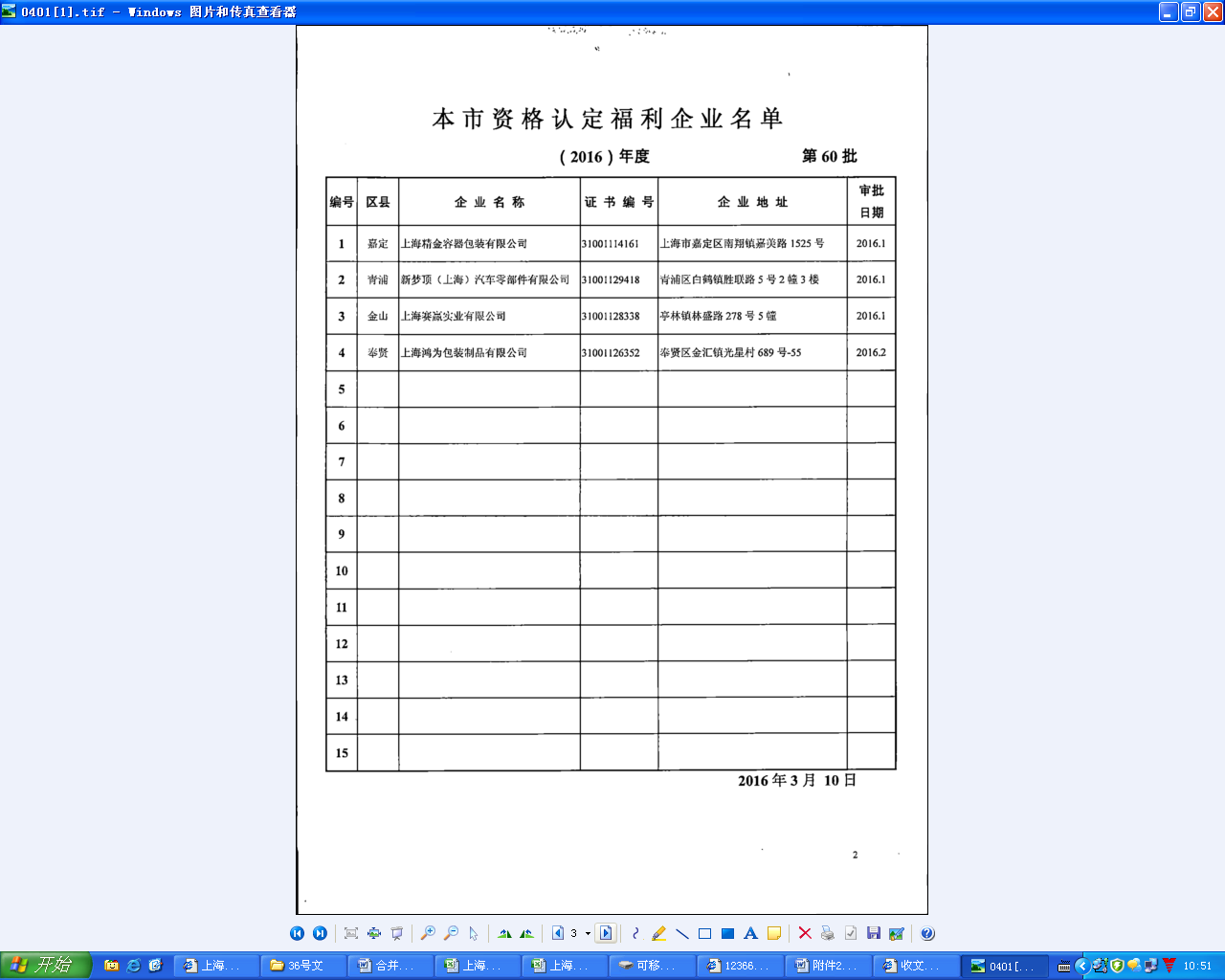 附件2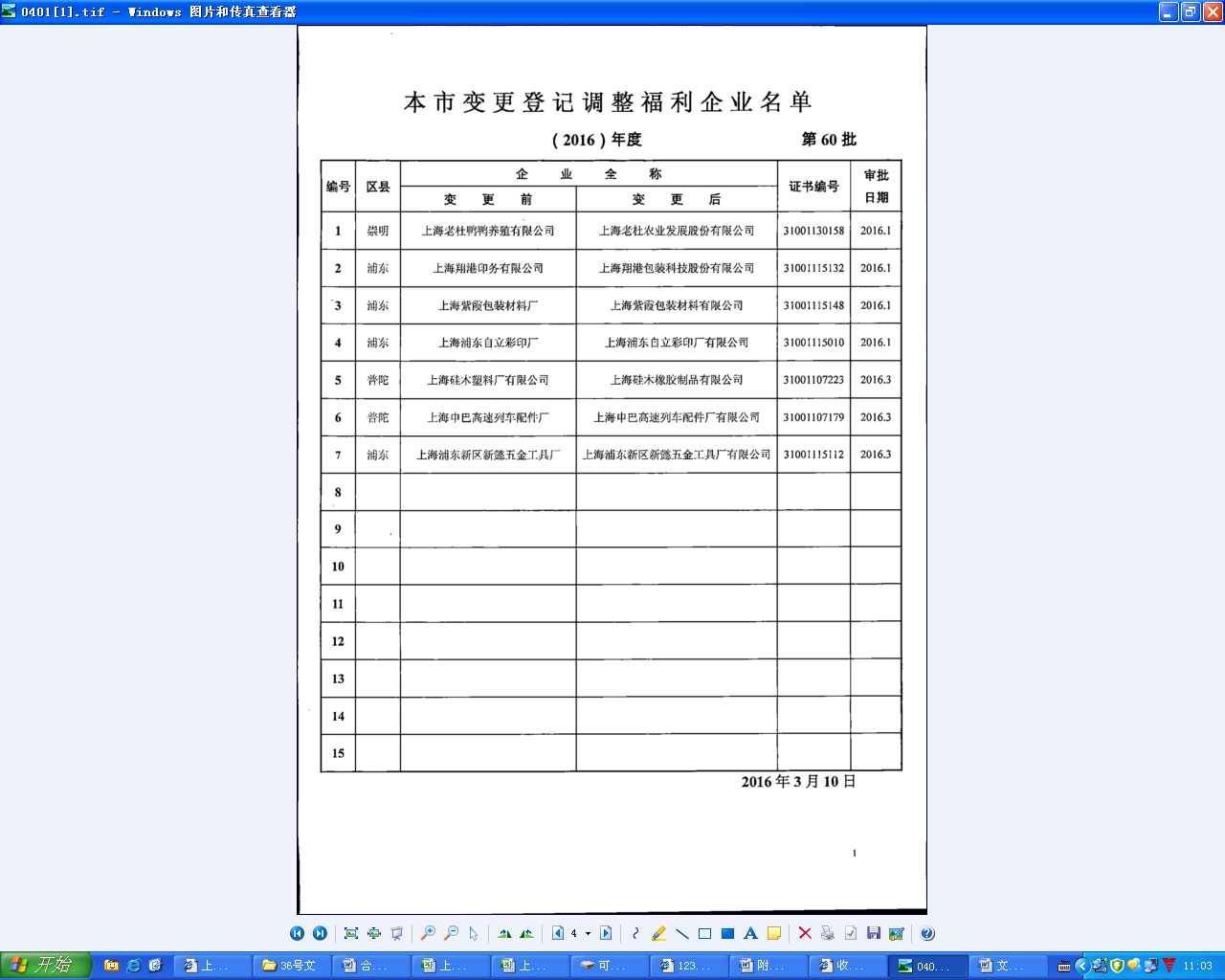 附件3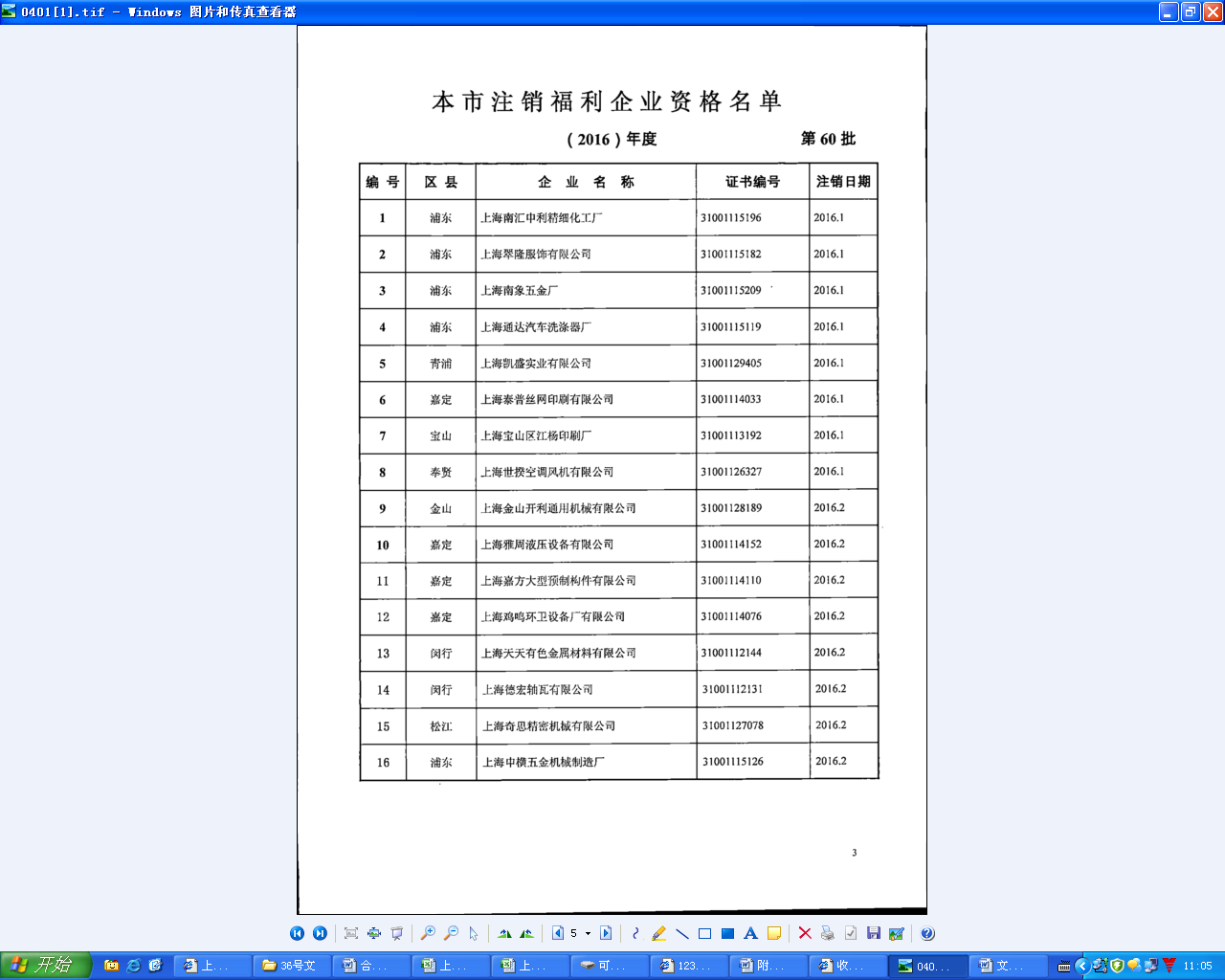 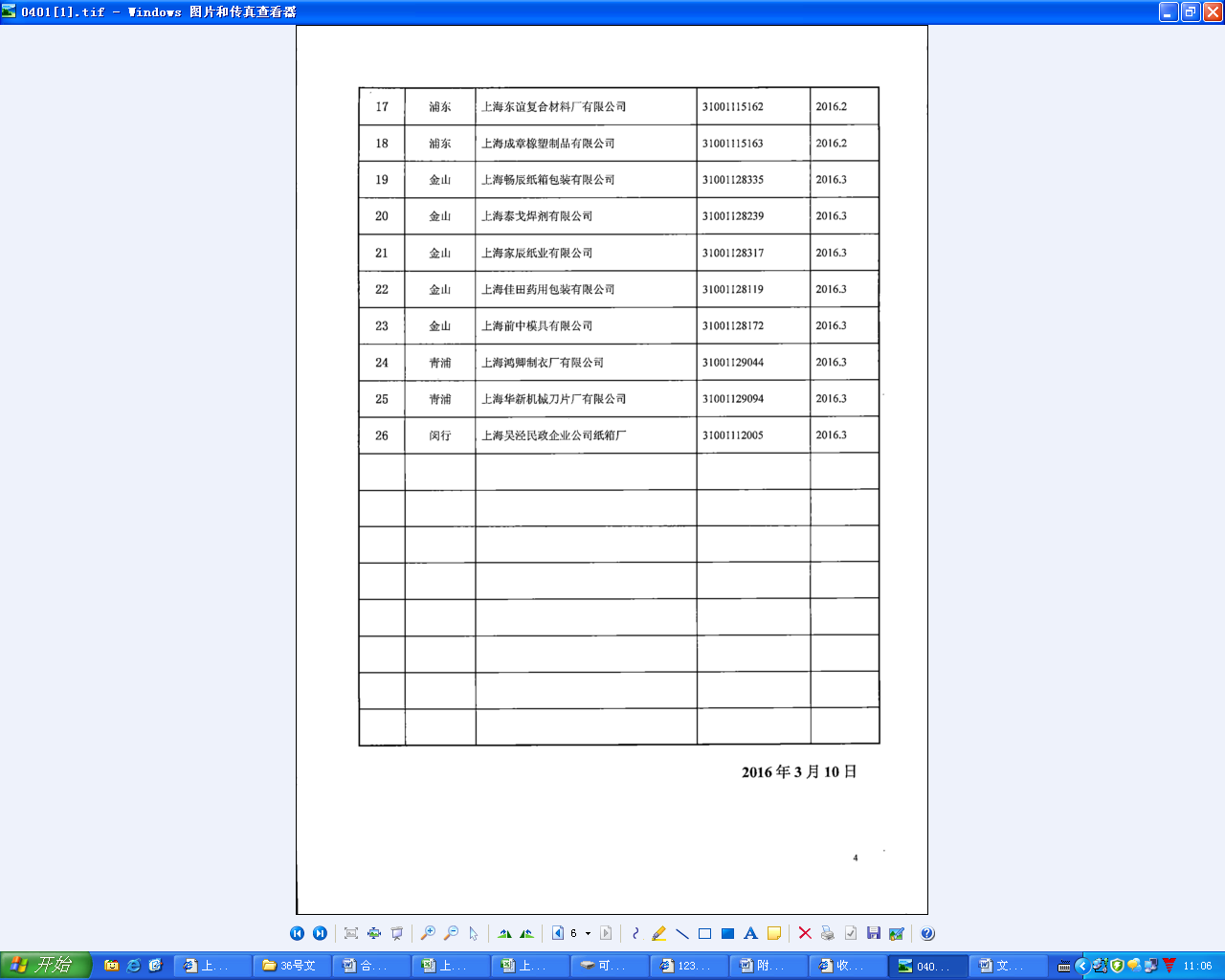 